T.C.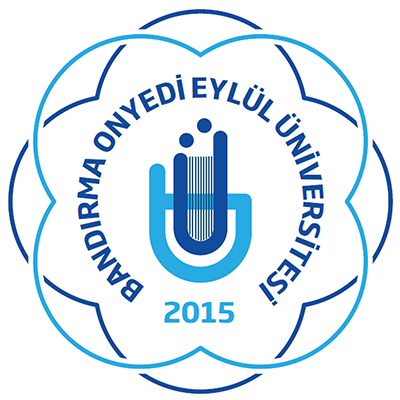 BANDIRMA ONYEDİ EYLÜL ÜNİVERSİTESİFEN BİLİMLERİ ENSTİTÜSÜ MÜDÜRLÜĞÜ .…… Anabilim Dalı BaşkanlığıDosya Kodu : 302.14.0		     			          Konu: ………….  Adlı Öğrencinin Tez Teslimi hk.(ABD Üst Yazısı EBYS imzalı)FEN BİLİMLERİ ENSTİTÜSÜ MÜDÜRLÜĞÜNE,	Enstitümüzün……………………………… Anabilim Dalı …………….……………. programına …………………… numara ile kayıtlı  Doktora  öğrencisi …………………………………….’nin  “Tez Teslim Formları”  ekte sunulmuştur.Gereğini ve bilgilerinizi arz ederim.										Anabilim Dalı Başkanı											e-İmzalıEK: 1- Tez Savunma Sınavı Jüri Öneri Formu        2- Öğrenci Tez Teslim Beyan Formu        3- Tez Benzerlik Raporu Uygunluk Formu        4- Sıkıştırılmış Dosyada Ciltsiz Tez (Kapak sayfası danışman onaylı, ıslak imzalı)	